Киноклуб как форма методической работы по групповому наставничеству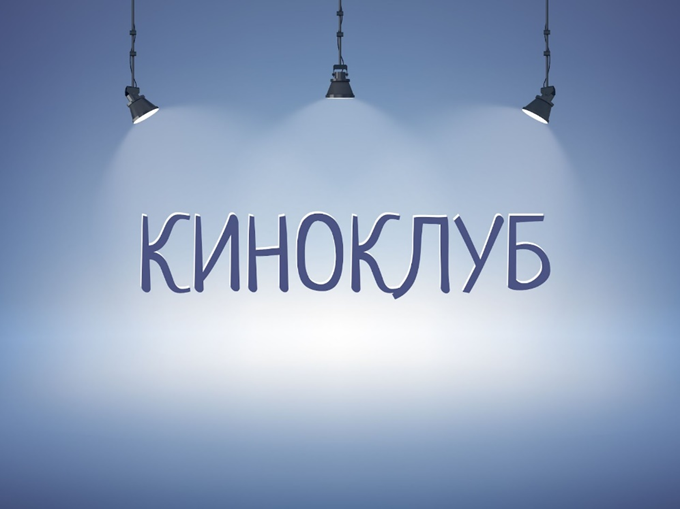 Кудряшова Е.А., воспитатель МАДОУ «Детский сад № 76 комбинированного вида», Республика Мордовия, город СаранскАктуальность выбранной темы обусловлена тем, что значительное расширение сферы применения новых информационных технологий, начавшееся во второй половине XX века, стало символом начала цифровой революции, которая привела к смене социально-культурной сферы жизни общества, трансформации коммуникационной системы в целом.Свободный доступ в интернет, а также перенос множества социально-культурных практик в виртуальное пространство, изменил повседневную жизнь каждого человека. Сейчас коммуникации не ограничивается пространственно-временными рамками, а процесс получения нужной информации стал гораздо быстрее.Кинематограф как важный элемент социально-культурной сферы каждого человека тоже претерпел определенные изменения. Появление новых каналов коммуникации способствовало изменению процесса кинопроизводства и трансляции и изменило самого зрителя. В связи с изменением характера коммуникаций, произошла существенная трансформация самого кинозрителя: из пассивного потребителя он превратился в активного соавтора ..Понятие «коммуникация» произошло от лат. «communicatio» — сообщение, передача и от «communicare» — делать общим, беседовать, связывать, сообщать, передавать». 	Симбиоз кинематографии и непосредственного, живого общения дает возможность для его применения в качестве одной из форм наставничества в современной дошкольной образовательной организации  Объединение кинематографа и вербальной коммуникации позволило использовать их в качестве одной из форм наставничества в современной дошкольной образовательной организации. Такое объединение получило название «киноклуб».Киноклуб — форма группового наставничества, объединяющая педагогов, которым интересно смотреть и обсуждать продукты киноискусства, совершенствуя при этом свои профессиональные компетенции.Таким образом, цель киноклуба – создание условий для развития профессиональных компетенций молодых педагогов средствами просмотра  и обсуждения продуктов киноискусства.Задачи киноклуба направлены на приобретение (отработку, совершенствование)  молодыми педагогами трудовых действий, умений и знаний профессиональной деятельности: -формирование профессиональных  компетенций молодых педагогов,-развитие качеств личности, отвечающих требованиям взаимодействия с обучающимися и их родителями,-проработка индивидуальных образовательных траекторий, обеспечивающих рост профессионального потенциала, формирующих способность к адекватному принятию решений в ситуациях выбора.Таким образом, данная форма группового наставничества    служит своеобразным тренингом для отработки профессиональных компетенций молодых педагогов ДОО в групповой работе с более опытными педагогами (педагогами-наставниками).Этапами создания киноклуба в ДОО являются:1.Определение куратора киноклуба.В этой роли могут выступить ответственный педагог-организатор. Куратор киноклуба занимается его организацией: планированием мероприятий на учебный год, определением их формата, формированием киноматериала, информированием участников и проведением киноклубов.2. Назначение модераторов киноклуба. Модераторы (ведущие киноклуба: старший воспитатель, педагог из группы педагогов-наставников, педагог-психолог) проводят показы и обсуждения. Они предварительно знакомятся с киноматериалом, который планируют транслировать, составляют структуру коммуникации с педагогами-участниками до и после просмотра. 3. Выбор площадки. Это могут быть музыкальный зал, методический кабинет и др. В минимальном наборе необходимого оборудования должны быть проектор с экраном (вариант: телевизор), компьютер/ноутбук. При необходимости нужно предусмотреть устойчивое подключение к интернету, возможность затемнить помещение для более комфортного просмотра. Вполне допустим и онлайн-формат, который также позволяет эффективно выстраивать процесс, проводить просмотры и обсуждения фильмов.При выборе репертуара киноклуба рекомендуется включать в его работу художественные фильмы, мультипликационные фильмы, документальные фильмы, обучающие видеоролики, видеозаписи ООД, свободной и самостоятельной деятельности детей и др.Содержание видеоматериала должно создавать возможности для обсуждения, анализа  молодыми педагогами в совместной деятельности с педагогами-наставниками собственной профессиональной деятельности, а именно: -трудовых действий: поддержание эмоционального благополучия ребенка в период пребывания в образовательной организации; решение образовательных задач развития детей раннего и дошкольного возраста с учетом особенностей возрастных и индивидуальных особенностей их развития; формирование психологической готовности к школьному обучению; создание позитивного психологического климата в группе и условий для доброжелательных отношений между детьми, в том числе принадлежащими к разным национально-культурным, религиозным общностям и социальным слоям, а также с различными (в том числе ограниченными) возможностями здоровья; организация видов деятельности, осуществляемых в раннем и дошкольном возрасте; организация конструктивного  взаимодействия детей в разных видах деятельности, создание условий для свободного выбора детьми деятельности, участников совместной деятельности, материалов; активное использование недирективной помощи и поддержка детской инициативы и самостоятельности в разных видах деятельности;-необходимых умений: организация видов деятельности, осуществляемых в раннем и дошкольном возрасте; конструирование, создание широких возможностей для развития свободной игры детей, в том числе обеспечение игрового времени и пространства; применение методов физического, познавательного и личностного развития детей раннего и дошкольного возраста в соответствии с образовательной программой организации; владение всеми видами развивающих деятельностей дошкольника (игровой, продуктивной, познавательно-исследовательской);-необходимых знаний: специфика дошкольного образования и особенностей организации работы с детьми раннего и дошкольного возраста; общие закономерности развития ребенка в раннем и дошкольном возрасте; особенности становления и развития детских деятельностей в раннем и дошкольном возрасте; современные тенденции развития дошкольного образования.Методика проведения киноклуба проста и доступна: педагоги-наставники и молодые педагоги собираются за круглым столом вместе с модератором. Выбор круглого стола не является случайным – он создает благоприятную обстановку, а отсутствие в ней углов подсознательно положительно влияет на участников. Кроме того, между каждым, из находящихся в круге, легко устанавливается визуальный контакт, возможность соучастия, что очень важно для создания и поддержания атмосферы доверия и искренности внутри круга. Модератор предлагает посмотреть заранее подготовленный им видеоматериал, сообщает первичную тему обсуждения (в процессе обсуждения она может видоизмениться).После просмотра модератор ставит перед педагогами задачу – проблемную ситуацию, решение которой не лежит на поверхности: предлагает вопросы для обсуждения (в некоторых случаях педагоги могут сами выделить проблемные ситуации и определить ключевые вопросы для обсуждения).По ходу дискуссии могут появиться другие задачи (подняты другие вопросы вплоть до обсуждения диаметрально противоположного мнения), могут быть заданы новые вопросы для конкретизации обсуждаемых вопросов.  Чтобы диалог состоялся, модератору важно быть заинтересованными в ответе, задавать вопросы, которые не требуют однозначных ответов, помнить, что вопросы могут быть закрытыми, требующими выбора одного ответа, и открытыми, т.е. требующимися большого количества вариантов ответов. 	Педагоги-наставники – активные помощники модератора, которые для повышения качества работы молодых педагогов по итогам проведения заседаний киноклуба соблюдают правила ведения дискуссии, направляя высказывания молодых коллег, подводя к самостоятельному принятию решений:-поддерживать доброжелательность, интерес на протяжении всей дискуссии,-говорить по очереди,-слышать друг друга,-соотносить свой ответ с ответом другого (я согласен или не согласен? я сказал то же, что и он, или другое?),-критика идей обязательна, иначе не будет запущен процесс мышления,-авторство идей – важно,-диалог ведется не только в связках модератор-педагог-наставник и модератор-молодой педагог, но и в связках педагог-наставник-молодой педагог, молодой педагог-молодой педагог.При осознанной, целенаправленной работе педагогов на заседаниях киноклуба возможен вариант «обратного наставничества» - когда молодой педагог своими предложениями, выводами направляет педагога-наставника. Это может произойти потому, что в современном обществе требование  “быть в ритме времени” выдвигается регулярно. Поэтому у молодого педагога, более легко адаптирующегося к новым требованиям,  тоже есть чему научить опытного коллегу. Тогда польза киноклуба возрастает вдвойне.После обсуждения обязательно делаются выводы по результатам дискуссии. Лучше их записать, чтобы результат получился более наглядным и мог использоваться в практике работы. Не может быть вывода о том, что все мнения одинаково хороши, должно быть высказано согласие или несогласие с предложенными идеями (безответственный обмен мнениями пользы не приносит).Что дает киноклуб молодым педагогам ДОО? Конечно, развитие:1.децентрации (умения слушать и понимать другого);2.мышления (умения решать задачи: от внешней дискуссии к внутреннему диалогу);3.соучастия в принятии решений (команды): чувства субъектности и  причастности.Таким образом, группа педагогов-наставников через передачу собственного опыта в процессе активной коммуникации, через соучастие в выработке и принятии решений поможет молодым педагогам научиться действовать для достижения своих целей, устранения проблем в работе, для уверенной ориентировки в организационной политике ДОО и др. Опытный педагог в процессе такого сотрудничества отточит профессиональное мастерство, дополнив его актуальными идеями, современными технологиями.Работа киноклуба доказывает, что соучастие рождает доверие: качество работы лучше там, где есть стремление и желание его улучшить.Опыт работы ДОО по использованию киноклуба как эффективной формы группового наставничества, также   позволяет:
наладить благоприятный психологический климат между членами
коллектива;
вывести отношения между педагогами-наставниками и молодыми педагогами (а ерез принятые решения между педагогами и детьми, педагогами и родителями) на качественно
новый уровень, где обе
стороны чувствуют себя в одинаковой степени свободно и
раскрепощенно; выйти на позицию позитивного восприятия собственно себя и окружающих людей;
 постараться уйти от установки «избегание неудач» в сторону установки
«на успех» в отношении себя, своих личных и профессиональных ценностей, жизненных принципов.Практическая значимость опыта заключается в возможности использовать систему работы киноклуба в ДОО для наставничества начинающих и молодых педагогов.                                          Приложение к практике «Киноклуб как форма группового наставничества                                  в дошкольной образовательной организации»                                        (Кудряшова Е.А., воспитатель МАДОУ «Детский                                    сад № 76 комбинированного вида», г.Саранск)Заседание киноклуба по просмотренномумультфильму «Трям, здравствуйте!»Тема обсуждения: Межличностные отношения у дошкольников. Детская дружба.Вопросы, предложенные модератором:-Узнаются ли в героях мультфильма дети? Если да, то какие они - наши воспитанники - дети дошкольного возраста? По каким особенностям мы их узнали? -Чем они отличаются друг от друга? Чем похожи?-Характерны ли подобные мультфильму ситуации общения для дошкольников? -Что такое «дружба»? Можно ли научить дружить?-Как мы, педагоги, можем помочь детям в решении споров, проблемных ситуаций в общении? -Надо ли каждый раз вмешиваться педагогу, если мнения ребят друг с другом не совпадают, и начинается ссора?-Актуальным ли по-вашему остался мультфильм по прошествии 40 лет после выхода? Почему?Вопросы, поднятые в ходе обсуждения:Рассматриваем конкретную ситуацию, как у Ёжика и Медвежонка: ты с кем дружишь, со мной или с зайцем? Один ребенок обижается на другого за то, что тот "вздумал" дружить с кем-то еще кроме него. Решаем: что делать? как мирить? нужно ли мирить ли? Выясняем: ребёнку с каким типажом (по мультфильму) легче устанавливать дружеские взаимоотношения? Почему?Думаем: какие задачи решает педагог, содействуя возникновению дружеских отношений среди разных детей?Обсуждаем «иное» мнение (пример интернет-высказывания): что чувствуем?Вопросы, заданные в ходе дискуссии:-Каким необходимо быть взрослому, чтобы понимать детей, уметь помочь им при возникновении трудностей в общении со сверстниками? -Что помогает детям дружить?-Мультфильм только про дружбу и взаимоотношения между детьми?Ход дискуссии:Ирина Владимировна П., педагог-психолог:-В главных героях данного мультфильма действительно можно узнать некоторые характерные (от слова "характер") типажи детей: "Медвежата".  Как один из героев, "дети-медвежата " активные, с ярко выраженными лидерскими чертами. В общении и взаимодействии со сверстниками придерживаются авторитарной тактики, пытаются склонить к своей позиции. Эти дети активные, шумные, с хорошо развитым воображением, располагают к себе, пользуются авторитетом у сверстников. Мультяшный медвежонок ревностно относится к дружбе, не хочет " делить" своего друга ни с кем. "Ёжики". На мой взгляд, среди дошкольников таких детей не много. Дети данного характерного типажа застенчивее и тише "медвежат". Однако, для " ёжика" не характерен конформизм, он отстаивает свою позицию, вступая в конфронтацию с медвежонком.  " Ёжики" дружелюбные, открытые, за "мир во всем мире" и дружбу "со всеми и сразу". У типажа " ёжики" лучше развит эмоциональный интеллект.  Они могут прогнозировать эмоции других ("заяц обрадуется/ огорчится", "съест морковку и ничего не останется", "он нас ждёт"). Конечно, в идеале, нам, педагогам, хочется видеть в своих воспитанниках активность " медвежат" и дружелюбность " ёжиков" одновременно. Возможно ли это?  На мой взгляд, нет. Ибо все дети рождаются с разным темпераментом, воспитываются в разных семьях с разными традициями в воспитании. Однако способствовать возникновению дружеских отношений среди разных детей педагогу вполне под силу!Елена Алексеевна К., воспитатель ДОО, модератор:- Каким образом?Ирина Владимировна П., педагог-психолог:-Грамотное психолого-педагогическое сопровождение игровой деятельности дошкольников обладает серьёзным воспитательным потенциалом. Отмечу, что ситуации воспитания в виде наставлений, замечаний менее эффективны, чем воспитание в игре. В играх дети расслабляются, однако в них же закладываются предпосылки для развития самоконтроля (игровая роль требует действия по определённым правилам). В играх дети учатся учитывать интересы других детей и контролировать собственное поведение, а также узнают и закрепляют знания о принятых в нашей культуре нормах поведения и взаимодействия друг с другом. В игре можно закрепить навыки дружеского поведения и общения, а также стойкие реакции на выполнение/ либо невыполнение социальной нормы.(Участники киноклуба попробовали изобразить героев мультфильма (детей) разных типажей).Елена Алексеевна К., воспитатель ДОО, модератор:-Ирина Владимировна, а вот конкретная ситуация, как у Ёжика и Медвежонка: ты с кем дружишь: со мной или с зайцем? Ежедневно встречается такая ситуация. Один ребенок обижается на другого за то, что тот "вздумал" дружить с кем-то еще кроме него. Что делать? Как мирить? Мирить ли? Мы стремимся к тому, чтобы и Заяц стал добрым другом в такой компании. И часто так бывает, дети учатся дружить не по двое, а по несколько человек. Но часто такие обиды ссорят детей насовсем. Можно ли их избежать?Ирина Владимировна П., педагог-психолог:-Сейчас я детально изучаю вопрос о воспитании культуры межличностных отношений у дошкольников. Дружба - это категория, имеющая непосредственное отношение к культуре взаимоотношений.  Для успешного формирования дружеских отношений у ребёнка должны быть сформированы три составляющих компонента таких отношений: когнитивный (знаниевый): дети должны обладать знаниями о том, что такое дружба,  как она проявляется, какими чертами обладают настоящие друзья  , знать и уметь идентифицировать эмоции других людей, понимать,  что может обрадовать, а что расстроить и прочее; аффективный: у детей должно быть выработано  стойкое эмоциональное отношение к  дружбе (например,  радость от общения  с друзьями, отрицательное отношение к "дружбе против кого-то"); поведенческий: дети должны уметь вести себя в соответствии с "законами дружбы".  То есть необходимо всю теорию "отработать" на практике. Здесь на помощь педагогу может прийти грамотно организованная с точки зрения поставленных задач сюжетно-ролевая игра. Грамотное распределение игровых ролей для решения воспитательных задач играет решающую роль, на мой взгляд. Конечно, нельзя считать игру панацеей. В воспитании, как и в жизни в целом, что-то получается, а что-то не очень... У детей, как и взрослых, возникают свои симпатии-антипатии. Насильно " дружить" заставить невозможно, да и не нужно... На мой взгляд, самое главное, чтобы у любого ребёнка был хотя бы один друг в группе для его психологического комфорта.Светлана Александровна Я., воспитатель ДОО: -Я хочу отметить, что этот мультфильм с особым смыслом. Это история о том, что у фантазии, воображения и дружбы нет границ. Мультфильм учит нас смотреть на вещи шире, конечно, дети этого не осознают, для них интересен сам сюжет, диалоги. Ёжик – милый очаровашка, очень добрый и отзывчивый. Медвежонок - озорной, упрямый, немного эгоистичный, но ради своих друзей готов сделать что угодно, особенно для Ёжика, даже облака оседлать! Заяц - очень умный, рассудительный, очень подходит под определение "ботаник". Все трое стараются сделать так, чтобы отметить день рождения Зайчонка хорошо, но каждый по-своему. Надо помнить: друзей много и не бывает. Надежда Сергеевна Л., воспитатель ДОО:-Соглашусь с Вами, дружить надо уметь, дружбу надо ценить.А ещё хочу отметить, что герои мультфильма -  мечтатели: у одного в мыслях цветы и песни, чтобы сделать приятное другу, а другой целую страну выдумал! Смотрим, а они уже и на тилимилитрямдском языке разговаривают вместе, хотя такие разные! Вот и одно из направлений работы педагога для формирования добрых взаимоотношений у детей - общая забава, игра, дело (не смогут придумать сами, воспитатель поможет). Елена Алексеевна К., воспитатель ДОО, модератор:-А ребёнку с каким типажом (по мультфильму) легче устанавливать дружеские взаимоотношения?Ирина Владимировна П., педагог-психолог:-Я думаю, "вступать в дружбу" легче Медвежатам в силу своей экстравертированности, активности, лидерских качеств, а вот " оставаться верным дружбе" склонны больше Ёжики.Елена Анатольевна К., учитель-логопед:-Я тоже считаю, что Медвежатам легче завести дружеские взаимоотношения, а вот сохранить их легче Ёжику.Хочу отметить при этом, что какими бы не были типажи в детском сообществе, каждый имеет право на существование. Иначе, общение было бы угловатым, однобоким и не развивалось бы в полной мере, что так важно для детского взаимодействия.Мария Александровна С., воспитатель ДОО:-В мультфильме есть своеобразная философия и теплота. Мне понятна из детства некая ревность в дружбе, когда вроде дружили, дружили, а потом у Пети из третьего подъезда новый велик... и все дружат с ним. Нет, тебя, конечно не бросают, но и внимания того уже нет. Потом это проходит, но осадок остается.Наталья Григорьевна К., музыкальный руководитель ДОО:-Мультфильм, вроде бы и очень простой, но он показывает настоящую дружбу. Умение детей фантазировать и нестандартно видеть этот мир очень помогают детям в дружбе. И Тилимилитрямдия, и лошадки-облака - это все детские фантазии, которыми дети очень дорожат. Мультфильм лишний раз напоминает взрослым, что нужно с уважением и пониманием относится к детским мечтам и фантазиям.Надежда Сергеевна Л., воспитатель ДОО:-Работая с детьми дошкольного возраста, мы постоянно сталкиваемся с разными типажами. Приходится иногда прикладывать массу усилий для того, чтобы помочь детям без конфликтов выйти из проблемной ситуации. Но позврослевшим ребятам мы уже даём возможность самостоятельно решать проблемы в общении. И так радостно видеть в своих воспитанниках черты им не свойственные, когда случаются нестандартные ситуации- "ловля упавшего медвежонка", например.Евгения Александровна Ч., воспитатель ДОО: -Поддерживаю мнения коллег. Мультфильм лишний раз напоминает взрослым о том, что все мы родом из детства. У всех в детстве были свои Ёжики и Зайцы. Каждый по-своему дружил, переживая при этом самые разные чувства. Поэтому считаю, что и взрослым необходимо уметь фантазировать, чтобы   понимать ребёнка, давать ему возможность чувствовать себя равноправным в дружеских взаимоотношениях. Мария Александровна С., воспитатель ДОО:-А вот послушайте, какую оценку этому мультфильму дают современники нашего времени. Вот каких героев видят они: «В «Трям! Здравствуйте!» случай особый. Здесь мы видим трех детей-аутистов, которым надоели многочисленные минусы «реального» мира, два из которых первую половину разговаривают на «философские» вопросы, потом решили поглубже углубится в собственный мир, затем появляется такой же третий ребёнок, решивший записаться в эту компанию, после этого они спасают одного из «своих» из беды, а затем уходят в свой Рай, чтобы больше никогда не спускаться на землю».Евгения Александровна Ч., воспитатель ДОО: -Жестокие, однако, наши современники…Наталья Григорьевна К., музыкальный руководитель ДОО:-Каждый делится тем, чем он "наполнен". Не смотрел человек этот мультфильм в детстве, потому и позиция такая! Недозаложили доброты в него… Мне кажется, что в мультфильме заложено гораздо больше, чем видно невооружённым взглядом, стоит только присмотреться. Наши высказывания сегодня доказывают это. Автору явно не хватает внимательности…Надежда Сергеевна Л., воспитатель ДОО: -Нельзя заставить любить, нельзя заставить дружить, но помочь детям осознать ценность этих чувств - одна из важнейших задач. Раскрыть для детей мир эмпатии, сострадания, что может быть прекрасней!Елена Алексеевна К., воспитатель ДОО, модератор:-А, по вашему мнению, актуален ли мультфильм через столько лет после выхода? Елена Анатольевна К., учитель-логопед:-Актуальность добрых отношений, думаю, будет востребованной всегда, лишь бы добрые отношения не канули в Лету, как что-то необычное и невероятное. Доброта спасёт мир!Ирина Владимировна П., педагог-психолог:-Думаю, мультфильм актуален как никогда именно сейчас. К сожалению, в настоящее время такие ценности, как любовь, дружба, взаимоуважение значительно трансформировались, и не в лучшую сторону... Сохранение общечеловеческих ценностей - это задача современного воспитания!   Думаю, если наши дети будут смотреть такие мультфильмы (вместо "Сиреноголовых" и " Старухи Гренни") за наше будущее в лице наших детей можно быть спокойными!Мария Александровна С, воспитатель ДОО:-Мне кажется, что студентов педагогических специальностей и поучить на этом мультфильме можно, есть, над чем задуматься, настолько актуальным он остался! 	Евгения Александровна Ч., воспитатель ДОО: -Абсолютно соглашусь, кто как не мы, педагоги, должны заложить общечеловеческие ценности в детях в совместных играх и увлечениях!Надежда Сергеевна Л., воспитатель ДОО:-Ещё не все потеряно! Мы с Вами, педагоги, - двигатель добрых, дружеских отношений! Пока есть такие собратья во взглядах - доброта, точно спасёт мир, я нисколько не сомневаюсь!Выводы по результатам дискуссии (записали на лепестках «ромашки»):1.В героях мультфильма хорошо узнаваемы дети. Они разные: по темпераменту, особенностям поведения, индивидуальным особенностям развития, характеру воспитания в семье и т.д.   Но несмотря на различия, они (и герои мультфильма, и дети) хотят общаться, дружить и дружат.2. Различия детей принимаются педагогом безоговорочно. Педагог учитывает их, помогая детям в установлении межличностных отношений.3. Педагог может помочь детям в установлении дружеских взаимоотношений общими делами, увлечениями, специально организованными играми и упражнениями.4. Детскую мечтательность, фантазии нужно ценить, взращивать бережно и аккуратно. При этом педагог и сам должен уметь фантазировать, как ребенок, чтобы научить ребенка чувствовать себя равноправным в дружеских взаимоотношениях. 5.Заставить дружить нельзя, но помочь детям осознать ценность дружбы, любви, взаимоуважения, раскрыть для детей мир эмпатии, сострадания -  одна из важнейших задач педагога.6. Не всегда педагог должен вмешиваться в решение спорных ситуаций между детьми – он должен давать возможность самим разрешить их, наблюдая за детьми со стороны.7.Сообразительность, нестандартное мышление помогают детям решать спорные, проблемные ситуации в общении.8. Педагог - двигатель добрых, дружеских отношений!9.В мультфильме заложено гораздо больше, чем видно невооружённым взглядом, стоит только присмотреться.10.Мультфильм актуален. В настоящее время общечеловеческие ценности значительно трансформировались не в лучшую сторону. Сохранение общечеловеческих ценностей - задача современного воспитания.   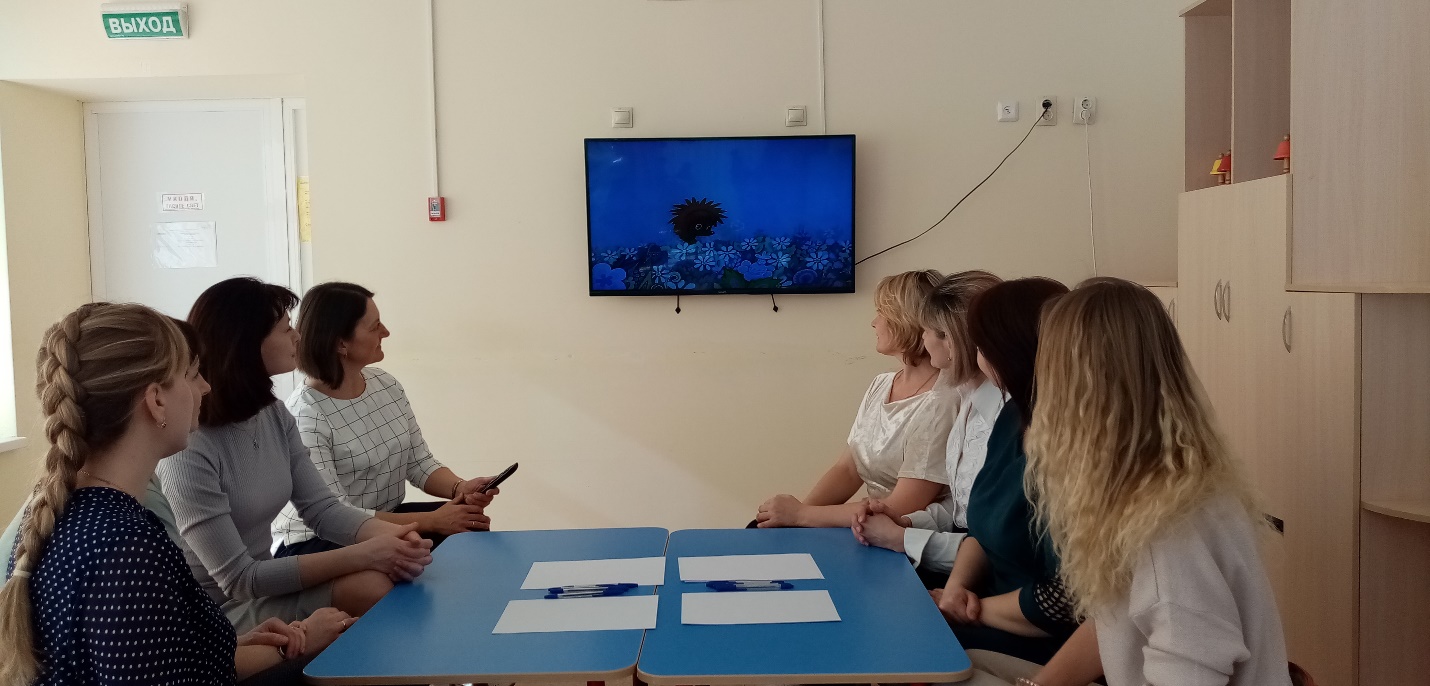 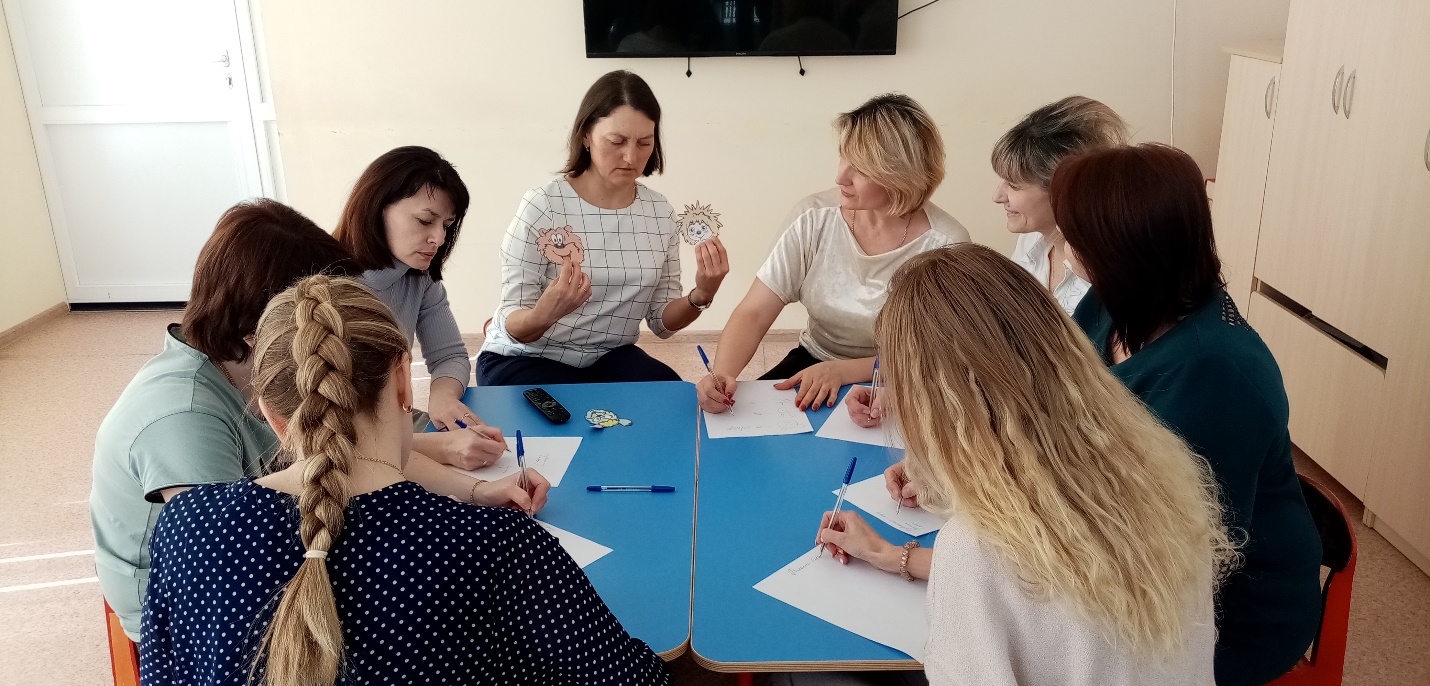 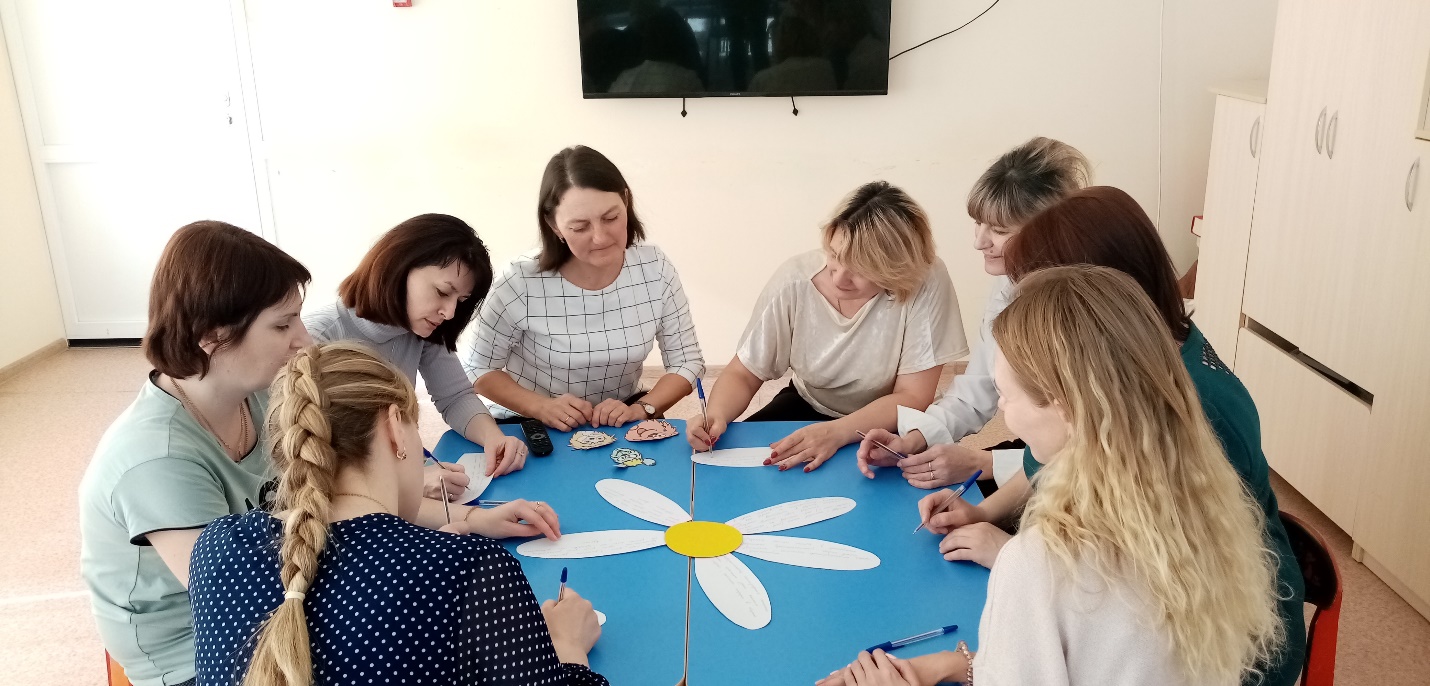 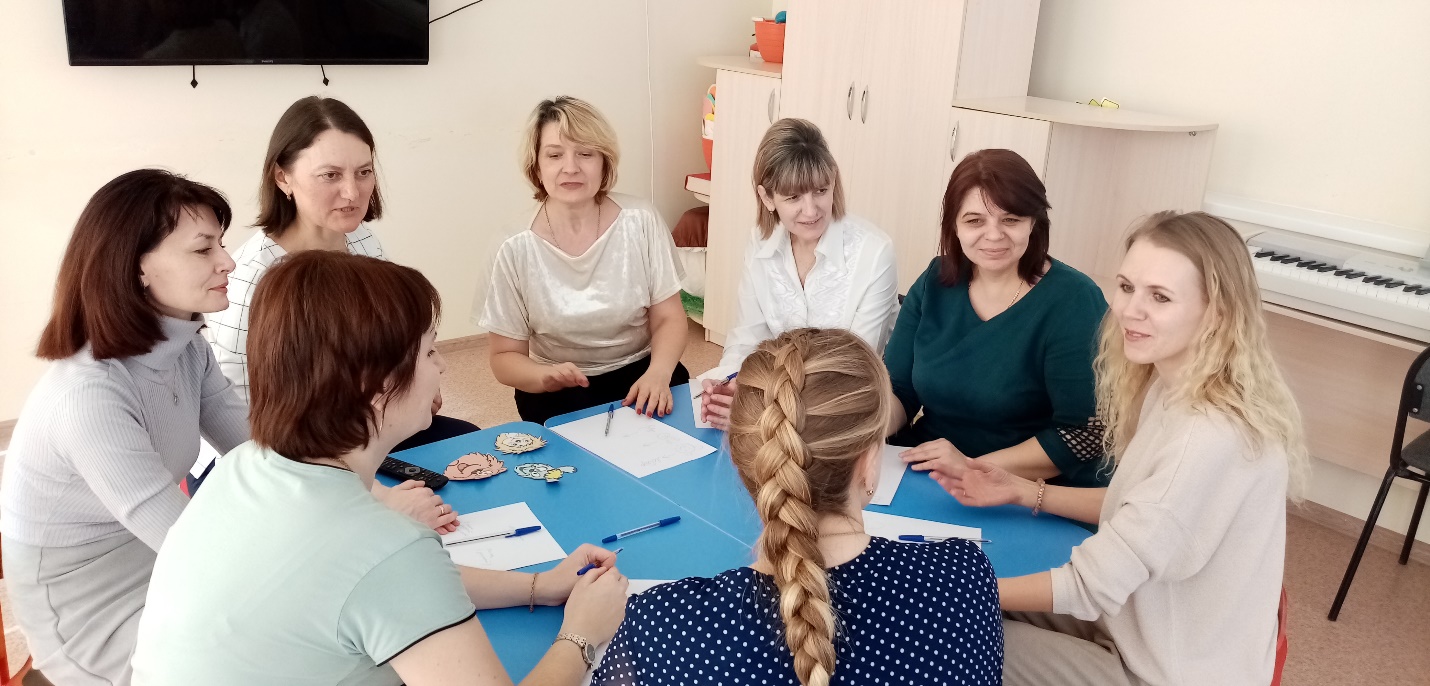 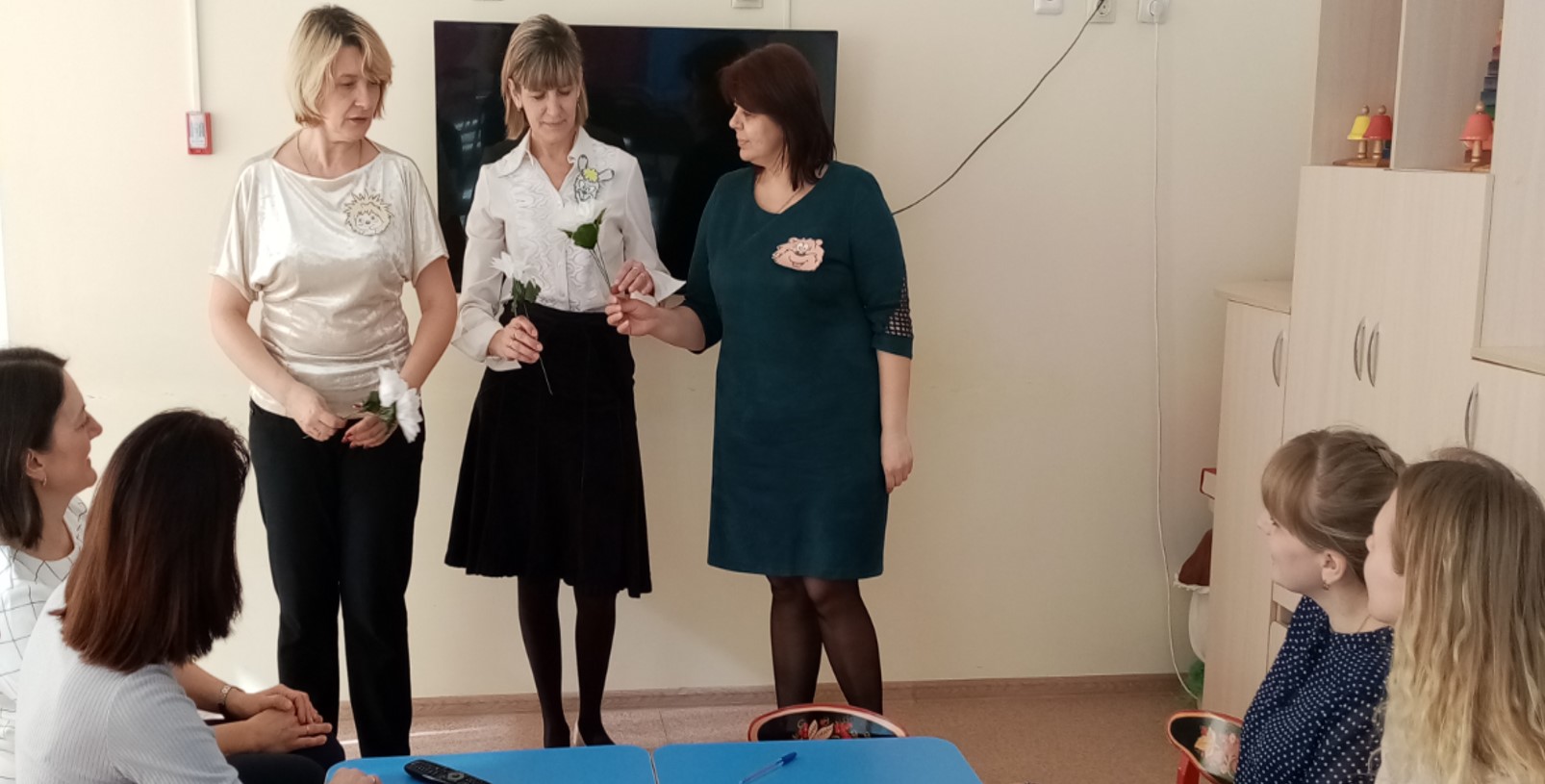 